https://excelgraduate.com/vba-shortcut-keys-for-excel/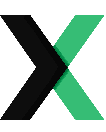 Useful VBA Resources40 Advanced Useful VBA Codes for Excel [Free PDF Download]https://excelgraduate.com/advanced-useful-vba-codes-for-excel/A Complete Guideline to Insert and Run VBA Code in Excelhttps://excelgraduate.com/insert-and-run-vba-code-in-excel/A List of Excel VBA Functions [Free PDF Download]https://excelgraduate.com/list-of-excel-vba-functions/A List of Excel VBA Commands [Free PDF Download]https://excelgraduate.com/list-of-excel-vba-commands/A List of 50 VBA Shortcut Keys for Excel [Free PDF Download]